OPZPrzedmiotem zamówienia jest element elastyczny sprzęgła oponowegoTOP-140M do wentylatorów spalin na bloki do 1 do 7. Komplet elementu elastycznego sprzęgła oponowego składa się z 2 połówek. PARAMETRY TECHNICZNE ELEMENTU ELASTYCZNEGO:Tkn=39400NmTkmax=78 800NmSzerokość wkładki elastycznej między śrubami mocującymi: 275mmŚrednica elementu elastycznego: 780mm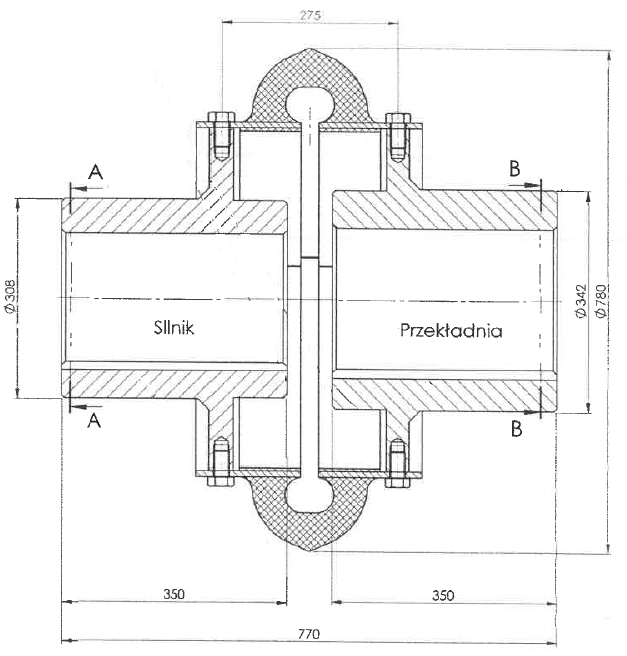 